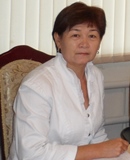 Калекова Нуржамал Адиханкызы, тренер, сертифицированный учитель первого уровня ОСШ «Казаннын ХХХ жылдыгы» ЮКО, Казыгуртского района, села Турбат Развитие критического мышления через диалогКОУЧИНГХод коучингаТема коучинга:Развитие критического мышления через диалог Цель:Определить понятие "критическое мышление", научиться создавать условия для формирования навыков мыслительной деятельности; овладеть приемами  для развития критического мышления через диалог. Учителя сделают вывод о важности и актуальности критического мышления в 21 веке.  Ожидаемый результат:Учителя разработают свои подходы к развитию критического мышления на своих уроках, будут применять их на различных этапах урока.Ключевые идеи:Критическое мышление – дисциплинарный подход к осмыслению, оценке, анализу и синтезу информации, полученной в результате наблюдения, опыта, размышления или рассуждения, что может в дальнейшем послужить основанием к действиям. Ресурсы:ИКТ: видео, проектор, интернет ресурсы; руководство,  постеры,  картинки,  стикеры, бумага А-4.Этапы проведенияВремя Действия коучаДействия слушателейРесурсыПсихологический настрой. Деление на группы5 минутПроводит разминку для установки психологического настроя. Делит на группыСлушатели берут карточки с рисунком сердца и говорят друг другу пожелания, выделяя свое положительное качество в характере.Участники должны по геометрической фигуре (фигура приклеена на обратной стороне рисунка) разделиться на группы и работать в одной команде.Музыка, карточки с рисунком сердца. На обратной стороне геометрические фигурыВидеоролик «Жизнь орла»Составление «Толстых» и «Тонких» вопросов5минутПредлагает вниманию участников видеороликУчителя просматривают видеоматериал и  составляют таблицу «Толстые» и «Тонкие» вопросыВидеоролик «Мозговой штурм»5 минутЗадает вопросы, используя стратегию: "Мозговой штурм": -Что такое мышление?-Что такое критическое мышление?- Где вы можете применить критическое мышление? -Как вы понимаете развитие критического мышления через диалог?Каждая группа выдвигает свои версии с помощью ключевых слов "мышление" и "критическое".Просмотр видео4 минуты Предлагает вниманию участников видеоролик по критическому мышлению. Учителя просматривают видеоматериал и  делают вывод о важности и актуальности КМ в 21 векеВидеоролик  Составлениесинквейна3 минутыДает задание составить синквейн на слово «диалог»12Бумага А-4Презентация «Развитие критического мышления через диалог»5 минутЗнакомит с типами бесед. Исследовательская беседаВидеоролик: «Сказки Сутеева»Работают со слайдами.Определяют какой тип беседыСлайдСоставление диалога3 минутыПредлагает вниманию участников видеоролик сцены «Штирлиц встреча с женой»Учителя просматривают видеоматериал и составляют диалогВидеоролик Игра «Кто креативный?»4 минуты Задание на развитие критического мышления. Показывает картинки на слайде. Просит придумать к каждой картинке надпись.Высказывают свои версии по заданию.ИКТСтоп - кадр5 минутПредлагает просмотреть видеоролик. Участники смотрят видеоролик до определенного момента и додумывают продолжение сюжета.ВидеороликРефлексия2 минутыПроводит рефлексию  «Чемодан, мясорубка, корзина». Учителя дополняют предложения на листочках для рефлексии: «Чемодан» - все, что пригодится в дальнейшем.«Мясорубка» - информацию переработаю.«Корзина» - все выброшу. Бумага А-4